ŚWIATOWY DZIEŃ KSIĄŻKI I PRAW AUTORSKICH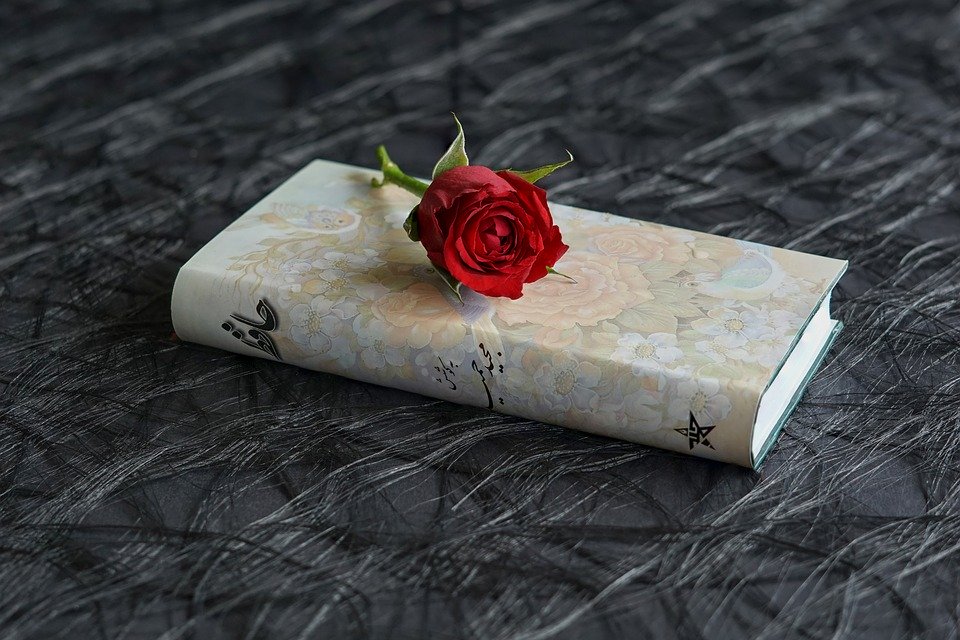 Światowy Dzień Książki i Praw Autorskich obchodzony jest corocznie 23 kwietnia. Celem święta jest promowanie czytelnictwa                oraz poruszanie problematyki praw autorskich i ochrony własności intelektualnej. Święto ma swoje początki w Katalonii. Święty Jerzy to patron tego regionu. Zgodnie z tradycją tego dnia wręczano kobietom czerwone róże – symbol krwi smoka, którego pokonał Święty Jerzy, kobiety zaś obdarowywały mężczyzn książkami.W całej Hiszpanii oficjalne obchody odbywają się już od 1930 roku, a od 1995 roku uroczystości organizowane są przez UNESCO.Data 23 kwietnia jest ważna i symboliczna dla literatury światowej. W tym dniu w 1616 roku zmarli wybitni poeci Miguel de Cervantes i William Szekspir.                 Jest to też rocznica urodzin innych wybitnych pisarzy, między innymi Vladimira Nabokova ( w 1899 roku) i Maurice’a Druona ( w 1918 roku). Jest to także dzień ochrony własności intelektualnej - praw autorskich. Bez nich rynek wydawniczy książek z pewnością by nie istniał.                     Prawo autorskie to ogół praw przysługujących autorowi utworu upoważniających go do decydowania o wykorzystaniu utworu i czerpaniu z niego korzyści.Światowy Dzień Książki i Praw Autorskich obchodzony jest w ponad 100 krajach na całym świecie.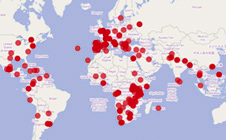 To święto wszystkich czytelników i miłośników książek. W tym dniu biblioteki i inne instytucje kultury organizują mnóstwo wydarzeń czytelniczych, spotkań z pisarzami oraz innych atrakcji, a księgarnie przygotowują akcje promocyjne.